哈尔滨工业大学第二届国际暑期学校“计算机科学与技术前沿—感知世界 智化生活”介绍    一、哈尔滨工业大学计算机科学与技术学院简介    哈尔滨工业大学计算机专业建于1956年，是中国最早的计算机专业之一，1957年率先培养研究生；1957年研制出第一台数字计算机。计算机科学与技术一级学科建于1998年，2007年被评为国家一级学科重点学科，其中计算机系统结构是我国首批博士点学科（1981年），2007年成为国家重点学科；计算机应用技术是我国首批重点学科（1986年）。在2012年教育部学科评估中排名第4（人才培养指标排名第二）；2017年居国际学术排行榜USNews第44名、ARWU 第51-75名。目前，本学科有教师154人。其中，共享工程院院士3人，国家千人计划、杰出青年等高端人才12人；国家教学名师1人，省教学名师3人；国家863专家4人；具有海外经历教师75人。国家优秀教学团队、教育部创新团队、国防创新团队各1个。人才培养一直是计算机学科的优势与特色，所培养的学生以业务素质高、基础扎实和能力强而享有盛誉，并被业界称为“哈工大人才培养现象”。2001 年以来，本学科共培养出博士646 人、硕士1848 人。 毕业生代表有王天然院士、方滨兴院士、高文院士、怀进鹏院士，陈熙霖等6 位杰青，以及一大批计算机领域杰出人才。培养的一批毕业生成为国家级计算机研究所所长、大学计算机学院院长及系主任等；还培养了一批知名的企业人才，如阿里安全副总裁杜跃进、百度副总裁王海峰、微软亚洲研究院常务副院长周明等。目前，学院在校博士生398名，硕士生499名，本科生1596名，外国留学生75名。建有国家精品课4门，国家精品资源共享课4门，国家精品教材7本。拥有国家级实验教学示范中心1个，国家重点实验室和工程实验室2个，省部重点实验室（工程中心）9个。学院每年承担国家科技重大专项、973计划、863计划、国家科技支撑项目、国家自然科学基金、国际合作项目100余项，年均科研经费八千余万元；每年发表国际期刊论文200余篇，其中SCI索引论文超过150篇。 2001年以来，科研成果获得国家科技进步一等奖1项、国家自然科学二等奖1项、国家科技进步二等奖9项。 二、授课海外教师介绍1 美国卡内基梅隆大学（CMU）Asim Smailagic教授Asim Smailagic教授是普适计算领域专家，卡耐基梅隆大学工程学院复杂工程系统研究所教授、卡耐基梅隆大学计算机交互系统实验室主任、IEEE可穿戴信息系统技术委员会主席。IEEE Transactions on Mobile Computing、IEEE Transactions on Computers、IEEE Transactions on VLSI、Associate Editor, IEEE Transactions on Mobile Computing、EURASIP Journal on Embedded Systems等杂志副主编、编辑。主要研究领域包括可穿戴计算、移动计算、普适计算、可靠计算、音频和视觉接口等。其领导的计算机交互系统实验室在过去的十年中设计、开发超过20代可穿戴计算机的原型，奠定了可穿戴计算领域的研究基础。他与他的团队提出的快速原型系统设计方法在可穿戴式计算机，增强制造、实时语音翻译、导航、上下文感知计算获得巨大成功。他主持设计的VuMan 3, MoCCA和Digital Ink获得著名国际设计大奖。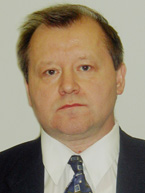 2 美国圣路易斯华盛顿大学（WU）Chenyang Lu教授Chenyang Lu教授是实时系统、无线传感器网络、信息物理系统、物联网领域的国际领军型学者，美国圣路易斯华盛顿大学Fullgraf讲座教授，IEEE Fellow。担任美国计算机学会权威期刊《ACM Transactions on Sensor Networks》的主编，《Real-Time System》、《IEEE Internet of Things Journal》等期刊的副主编/领域主编。他曾担任IEEE Real-Time Systems Symposium(RTSS)、ACM Conference on Embedded Networked Sensor Systems (SenSys)、ACM/IEEE International Conference on Cyber-Physical Systems (ICCPS)等顶级学术会议的主席或程序委员会主席。他和他的团队在无线传感器网络协议设计与性能分析/优化、无线桥梁结构健康监测、无线医疗监测、实时并行调度、实时虚拟化、实时无线网络等领域做出了世界级的研究成果，在国际顶级学术会议和ACM、IEEE会刊等权威期刊上已发表高水平学术论文150余篇，论文总引用次数16000余次，Google H-index指数高达56，多篇论文获会议最佳论文。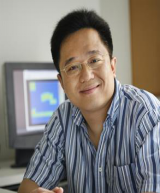 3 微软亚洲研究院人工智能讲师团队由微软亚洲研究院首席研究员林钦佑博士领衔，包括研究院在多媒体计算、知识挖掘、自然语言处理以及微软认知服务方面的资深研究员和工程师组成，带来人工智能前沿方面的最新进展。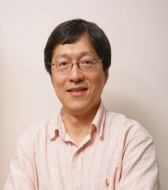 林钦佑博士是自然语言处理及人工智能专家，现任微软亚洲研究院首席研究员、研究经理和知识计算组主任。自从1994年来一直从事自然语言处理、知识计算、人工智能研究。对文本摘要、语义计算、知识挖掘等有独到的见解。领导开发了世界第一的文本摘要自动评价系统ROUGE，自2004年发布，十几年来一直是学术界、工业界的自动评价标准，对自动摘要方法和系统的研究改进产生巨大的影响力。在微软研究院领导团队参加2013年美国国家标准局（NIST）主导的知识库植入（KBP）评价的实体链接（Entity Linking）评测中获得总体最佳正确率，参加2013、2014年的知识库加速器（KBA）的渐增引文推荐（CCR）评测中获得总体最佳F1。2016年在微软Build大会推出实体链接智能服务API （Entity Linking Intelligence Service）, 为需要大量语义标注的工业界和学界提供高效、方便、易用的语义分析服务。在ACL、SIGIR、KDD、WWW、AAAI、IJCAI、WSDM、CIKM、COLING、EMNLP等国际核心会议上发表文章100余篇, Google Scholar h-index 为44。获得美国和国际专利批准31项。曾经担任过2012年国际计算机语言学会（ACL）程序委员会主席、2011年AAAI AI & Web程序委员会主席、2016年NLPCC程序委员会主席，多次ACL、COLING、EMNLP等会议的领域主席、国际期刊Transactions of Association for Computational Linguistics, Computational Linguistics编委等。目前担任哈工大-微软联合实验室共同主任、曾任美国USC高级研究员（就职于 ISI）。开设课程内容简介    课程1. 快速原型系统设计，24学时    授课教师：美国卡内基梅隆大学Asim Smailagic教授课程内容简介：信息处理与各种技术的融合，改变了以计算机为中心的桌面计算模式，改进了人和计算机交互的方式。用户可以结合移动通信技术，随时随地访问信息、感测位置，移动计算将计算机与人的生活环境融合在一起。利用基于上下文感知技术构建的智能环境系统，将计算机逐步从实验室、办公室融入到日常生活中。上下文感知计算可以描述一台移动计算机用户的状态和周围环境，并修改其基于某些行为的信息。智能辅助系统需根据用户需求，在不打扰用户的前提下做出正确反应。该课程以实践开发为主，包括：应用程序、器件、计算机辅助设计环境、物理原型设计。完成本课程的学生将能够：从感知需求生成系统规格；清楚掌握硬件和软件之间的划分、子系统的接口规范；使用计算机辅助开发工具；制造、集成、调试硬件/软件系统；评价系统。课程2. 物联网与信息物理系统前沿，24学时授课教师：美国圣路易斯华盛顿大学Chenyang Lu教授课程内容简介：物联网是互联网的延伸，物联网/信息物理系统是由智能传感器、智能执行机构、网络和嵌入式系统构成的普适计算系统，嵌入到物理环境中对其进行感知与控制。本课程将讲授物联网、信息物理系统、无线传感器网络等领域的关键科学问题、关键技术与方法/协议/算法，典型物联网、CPS系统的设计、实现与部署，物联网、信息物理系统（CPS）等领域的重要和最新进展。课程3. 人工智能前沿，16学时授课教师：微软亚洲研究院林钦佑研究员团队课程内容简介：近年由于大数据的垂手可得、机器学习算法的精进发展、云计算的普及应用造就了人工智能再创新的契机。一时间人工智能（AI）成为各行各业的必备法宝，俨然是引领人类迈向幸福未来的必经之路。随着Cortana，Siri和GoogleNow等智能助手在人们日常生活场景中应用越来越广泛，人类与计算机用自然语言沟通交流、解决问题的未来似乎并不遥远。在电影“2001：太空漫游”中与HAL免费聊天的场景或“Her”中萨曼莎的故事可能很快就会出现在我们周围。
    我们一直面临的问题是：“我们准备好了吗”，如果答案是“否”，那么我们想问：“有什么必要的技术来实现呢？”在本课程中，微软亚洲研究院首席研究员林钦佑和他的同事们，将带来人工智能研究前沿知识，包括多媒体计算、知识挖掘与图计算、自然语言处理、以及微软认知服务技术。同时通过项目实践增强同学们的人工智能技术实践能力，为表现突出的同学提供参与微软实习生计划、联合培养博士生计划等项目机会。项目实践基于“快速原型系统设计”课程项目实践基于物联网与信息物理系统前沿课程项目实践基于人工智能前沿课程项目实践计算机学院特色项目实践学术讲堂本次国际暑期学校安排了多场由我校知名学者主讲的主题学术讲座，让同学们可以快速的了解哈尔滨工业大学，了解计算机科学发展前沿，并对相关的领域有一个较为全面的认识。具体讲座安排如下：参观、交流哈尔滨城市规划展览馆参观哈尔滨工业大学校史博物馆参观计算机科学与技术学院研究中心参观暑期学校成果交流会序号项目名称指导教师1来”雾”影,去”雾”踪-基于PM2.5传感器的雾霾扩散追踪移动计算研究中心2“安心长跑”-基于wifi的血压测量和急救袁永峰序号项目名称指导教师物联网系统自主设计创新曲明成低功耗无线Mesh网络技术创新石胜飞序号项目名称指导教师1江湖百晓生教育部-微软重点实验室教师2“谛听”养成计教育部-微软重点实验室教师序号项目名称指导教师做一个可以与世界冠军匹敌的冰壶机器人刘鹏分析基因组学大数据，从基因开始认识你自己汪国华“生化危机”--超大规模微生物基因序列搜索引擎刘博面向大学生心理健康的聊天机器人张伟男“掌”控一切--移动智能家居开发叶麟其乐融融--家庭视频游乐场王星主讲  题目学时李生：哈尔滨工业大学计算机学院教授，ACL终身成就奖获得者 题目 语言与智能1学时王亚东：哈尔滨工业大学计算机学院教授，国家科技重点专项生物安全计划专家组专家题目  大数据时代的生物信息学算法1学时李建中：哈尔滨工业大学计算机学院教授，国家杰出青年基金获得者 题目  大数据计算的基础理论与关键技术研究进展1学时唐降龙：哈尔滨工业大学计算机学院教授题目 Alpha GO之后的人工智能是什么样的？1学时刘挺：哈尔滨工业大学计算机学院教授，科技部中青年科技创新领军人才题目 人工智能皇冠上的明珠：自然语言处理1学时张宏莉哈尔滨工业大学计算机学院教授题目 在线社交网络热点事件传播趋势预测1学时刘贤明：哈尔滨工业大学计算机学院教授题目 自然图像的修复、增强与编码1学时